Тема: «Помощники в доме»Цель: Формирование навыков безопасной работы с бытовыми электроприборами.Задачи:Познакомить с правилами безопасности при работе с бытовыми электроприборами: пылесос, утюг.Коррекция и развитие речи воспитанников через беседу.Воспитание интереса к занятию посредством активных форм работы на занятии.Оборудование: Презентация, мяч.Ход занятия.Воспитатель. Я люблю, когда при встрече Мы знакомым и родным. «С добрым утром!»«Добрый вечер!» «Добрый день!» Всем говорим.Воспитатель. Ребята, представьте себе, что вы ждёте гостей. Что нужно сделать до их прихода?Дети. До прихода гостей ей нужно убрать в квартире, постирать белье, погладить вещи, приготовить угощение. Воспитатель. Верно. Нужно много времени для этих домашних дел. Но в каждом деле есть свои помощники, которые могут помочь по дому. И сегодня мы с вами о них поговорим.  Для занятия я вам приготовила много разных игр и заданий. Поэтому прошу вас быть очень внимательными и активными и тогда занятие пройдёт интересно. А сейчас, отгадайте, что за помощники помогут нам до прихода гостей.\Слайды с загадками, вылетает ответ – картинка электроприборов \Воспитатель.  Внимательно послушайте загадки и назовите отгадки. 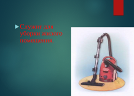 Есть у меня в квартире робот.У него огромный хобот.
Любит робот чистоту
И гудит, как лайнер "ТУ"
Он охотно пыль глотает,
Не болеет, не чихает.Дети. Это пылесос.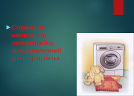 Предмет необходимый в доме есть у нас,Работает нешумно и радует нам глаз.
Он сэкономит время и руки сбережет -
Как зовут машину, что избавит забот? 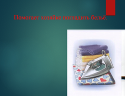 Дети. Это стиральная машина.Гладит все, чего касается, А дотронешься - кусается.Очень нужный в жизни друг –Электрический ___________!Дети. Утюг.Стоит красивый сундучок.Его не тронешь – он молчок.Но стоит кнопочку нажать,Он будет петь, а ты – плясать.Дети.  Это магнитофон.Воспитатель. Знаете, когда я делаю уборку в доме, то обычно включаю какую – нибудь лёгкую музыку, тогда и уборка делается приятным занятием. А сейчас следующая загадка. Воспитатель. Посмотри-ка, что за дом –Даже летом стужа в нём.Дети. Это Холодильник.Воспитатель. Четыре красных солнца у бабушки на кухне,
Четыре красных солнца горели и потухли.Поспели щи, шипят блины.До завтра солнца не нужны. Дети. Это электроплита.Воспитатель. В брюхе – баня, в носу – решето,на голове – пупок, Всего одна рука, и та – на спине. Дети. Это электрочайник.Воспитатель. Чудеса по вечерамЯ показываю вамНа моём, друзья, экранеТо моря шумят в тумане,То плоды качает сад.Есть программы для ребят. Дети. Это телевизор.Воспитатель. Молодцы, а назовите, пожалуйста одним словом утюг, пылесос, холодильник, электрочайник.Дети. Электроприборы.Воспитатель. Молодцы! Электроприборы – это наши помощники. Давайте вспомним что нужно сделать, прежде чем выйдешь из дома?Дети. Уходя из дома нужно выключить электроприборы.
Воспитатель. Правильно. Выключайте электроприборы, нажав на кнопку, вытащив вилку из розетки. Никогда не тяните за электропровод руками. Ни в коем случае не подходите к оголенным проводам и не дотрагивайтесь до них. Вас может ударить током. Не трогайте электроприборы без присутствия взрослых! Игра «Отвечаем хором»Воспитатель. Мама пылесосит ковер чем?Дети. Пылесосом.Воспитатель. Бабушка стирает бельё в чём?Дети. В стиральной машине.Воспитатель. Дочь гладит белье чем?Дети. Утюгом.Воспитатель. Бабушка достает продукты из чего?Дети. Из холодильника.Воспитатель. Мама готовит обед на чем?Дети. На электроплите.Воспитатель. Ребята, давайте немного отдохнём.ФизминуткаРаз, два, три, четыре  \Хлопают в ладошиС мамой мы утюг купили.Будем гладить, а потом  \Имитируют глажку бельяВсё на полки уберем.Ну, а с папой мы вдвоем  \Имитируют уборкуПылесосом пол протрем.С делами управимся  \Хлопают в ладошиК телевизору усядемся  \ПриседаютИгра «Назови ласково»Лампа – лампочкаПылесос – пылесосикУтюг – утюжокПечка – печечка Телефон – телефончик Чайник – чайничек Холодильник – холодильничекМагнитофон – магнитофончик Воспитатель. А вот ещё игра.Игра: «Что делает?»Дети встают в круг. Воспитатель кидает мяч, называя бытовой электроприбор. Ребёнок, возвращая мяч, называя действия, которые этот прибор выполняет.Пылесос – убирает пыль,Холодильник – сохраняет продукты,Стиральная машина – стирает бельё,Утюг – гладит бельё. И т. д.Воспитатель. Молодцы, но на этом игры не закончилисьИгра «Четвёртый лишний» (слайды с картинками)Халат, утюг, пылесос, холодильник.Табурет, кресло, компьютер, диван.Утюг, пылесос, электрочайник, чемодан.Воспитатель. Вы замечательно справились! Но скоро придут гости. Чтобы электроприборы помогли нам в уборке, нужно их описать так, чтобы всем было понятно, о чём идёт речь.Дети. Этот предмет бывает разного цвета и формы. У нас дома он красного цвета, круглый. С помощью этого предмета моя мама делает уборку в доме. У него есть длинный шланг, в который он засасывает пыль…\Так дети описывают 4-5 предметов \Воспитатель. Молодцы, вот и подошло к концу наше занятие, вы сегодня очень активно работали, я вами довольна. А, что-то нового вы узнали на занятии? Дети рассказывают.Воспитатель. Молодцы! Что вам особенно понравилось?Дети. Высказывают свои мнения.